Potvrzení přijetí objednávky - 1683540
1 zprávaVít Ratajský <vit.ratajsky@insportline.cz>16. listopadu 2021 21:07Komu: "pavel.horak@zsgajdosova.cz" <pavel.horak@zsgajdosova.cz>Komu: "pavel.horak@zsgajdosova.cz" <pavel.horak@zsgajdosova.cz>Re: Dotaz v sekci "Zboží - jiný dotaz" - Pavel Horák [REQ-055728]
1 zprávaPavel Horák <pavel.horak@zsgajdosova.cz>16. listopadu 2021 15:49Komu: Vít Ratajský <vit.ratajsky@insportline.cz>Komu: Vít Ratajský <vit.ratajsky@insportline.cz>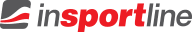 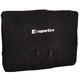 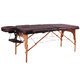 